ПРОТОКОЛ № _____Доп. Вр.                    в пользу                                           Серия 11-метровых                    в пользу                                            Подпись судьи : _____________________ /_________________________ /ПредупрежденияУдаленияПредставитель принимающей команды: ______________________ / _____________________ Представитель команды гостей: _____________________ / _________________________ Замечания по проведению игры ______________________________________________________________________________________________________________________________________________________________________________________________________________________________________________________________________________________________________________________________________________________________________________________________________________________________________________________________________________________________________________________________Травматические случаи (минута, команда, фамилия, имя, номер, характер повреждения, причины, предварительный диагноз, оказанная помощь): _________________________________________________________________________________________________________________________________________________________________________________________________________________________________________________________________________________________________________________________________________________________________________________________________________________________________________Подпись судьи:   _____________________ / _________________________Представитель команды: ______    __________________  подпись: ___________________    (Фамилия, И.О.)Представитель команды: _________    _____________ __ подпись: ______________________                                                             (Фамилия, И.О.)Лист травматических случаевТравматические случаи (минута, команда, фамилия, имя, номер, характер повреждения, причины, предварительный диагноз, оказанная помощь)_______________________________________________________________________________________________________________________________________________________________________________________________________________________________________________________________________________________________________________________________________________________________________________________________________________________________________________________________________________________________________________________________________________________________________________________________________________________________________________________________________________________________________________________________________________________________________________________________________________________________________________________________________________________________________________________________________________________________________________________________________________________________________________________________________________________________________________________________________________________________________________________________________________________________________________________________________________________________________________________________________________________________________________________________________________________________________________________________________________________________________________Подпись судьи : _________________________ /________________________/ 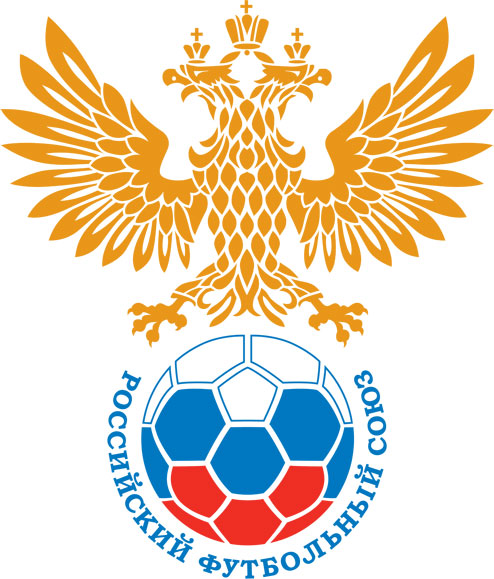 РОССИЙСКИЙ ФУТБОЛЬНЫЙ СОЮЗМАОО СФФ «Центр»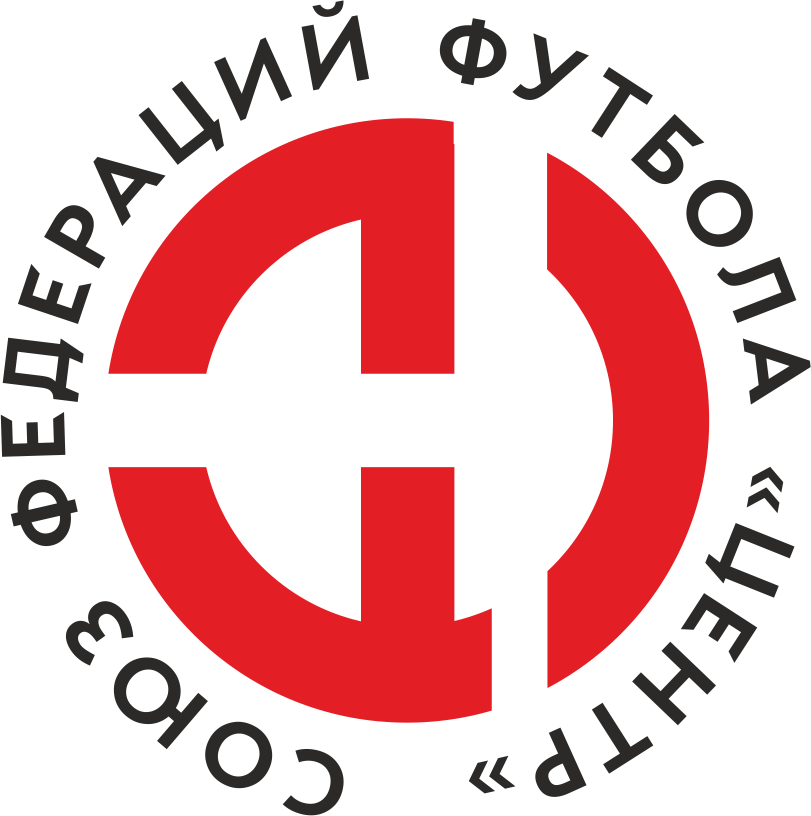    Первенство России по футболу среди команд III дивизиона, зона «Центр» _____ финала Кубка России по футболу среди команд III дивизиона, зона «Центр»Стадион «Сокол» (Липецк)Дата:12 мая 2019Металлург-М (Липецк)Металлург-М (Липецк)Металлург-М (Липецк)Металлург-М (Липецк)Локомотив (Лиски)Локомотив (Лиски)команда хозяевкоманда хозяевкоманда хозяевкоманда хозяевкоманда гостейкоманда гостейНачало:16:00Освещение:Количество зрителей:100Результат:0:5в пользуЛокомотив (Лиски)1 тайм:0:2в пользув пользу Локомотив (Лиски)Судья:Пчелинцев Максим  (Тамбов)кат.1 помощник:Поликарпова Елена (Тамбов)кат.2 помощник:Матвеева Анастасия (Тамбов)кат.Резервный судья:Резервный судья:кат.Инспектор:Иванов Максим Владимирович (Белгород)Иванов Максим Владимирович (Белгород)Иванов Максим Владимирович (Белгород)Иванов Максим Владимирович (Белгород)Делегат:НетНетНетНетСчетИмя, фамилияКомандаМинута, на которой забит мячМинута, на которой забит мячМинута, на которой забит мячСчетИмя, фамилияКомандаС игрыС 11 метровАвтогол0:1Максим ПетровЛокомотив (Лиски)270:2Дмитрий КотовЛокомотив (Лиски)350:3Дмитрий АвраменкоЛокомотив (Лиски)620:4Дмитрий КотовЛокомотив (Лиски)660:5Дмитрий КотовЛокомотив (Лиски)87Мин                 Имя, фамилия                          КомандаОснованиеРОССИЙСКИЙ ФУТБОЛЬНЫЙ СОЮЗМАОО СФФ «Центр»РОССИЙСКИЙ ФУТБОЛЬНЫЙ СОЮЗМАОО СФФ «Центр»РОССИЙСКИЙ ФУТБОЛЬНЫЙ СОЮЗМАОО СФФ «Центр»РОССИЙСКИЙ ФУТБОЛЬНЫЙ СОЮЗМАОО СФФ «Центр»РОССИЙСКИЙ ФУТБОЛЬНЫЙ СОЮЗМАОО СФФ «Центр»РОССИЙСКИЙ ФУТБОЛЬНЫЙ СОЮЗМАОО СФФ «Центр»Приложение к протоколу №Приложение к протоколу №Приложение к протоколу №Приложение к протоколу №Дата:12 мая 201912 мая 201912 мая 201912 мая 201912 мая 2019Команда:Команда:Металлург-М (Липецк)Металлург-М (Липецк)Металлург-М (Липецк)Металлург-М (Липецк)Металлург-М (Липецк)Металлург-М (Липецк)Игроки основного составаИгроки основного составаЦвет футболок:        Цвет гетр: Цвет футболок:        Цвет гетр: Цвет футболок:        Цвет гетр: Цвет футболок:        Цвет гетр: НЛ – нелюбительНЛОВ – нелюбитель,ограничение возраста НЛ – нелюбительНЛОВ – нелюбитель,ограничение возраста Номер игрокаЗаполняется печатными буквамиЗаполняется печатными буквамиЗаполняется печатными буквамиНЛ – нелюбительНЛОВ – нелюбитель,ограничение возраста НЛ – нелюбительНЛОВ – нелюбитель,ограничение возраста Номер игрокаИмя, фамилияИмя, фамилияИмя, фамилия1Никита Зеленов Никита Зеленов Никита Зеленов 47Максим Скопинцев Максим Скопинцев Максим Скопинцев 2Михаил Акиничев Михаил Акиничев Михаил Акиничев 5Михаил Кукин Михаил Кукин Михаил Кукин 15Даниил Денежкин Даниил Денежкин Даниил Денежкин 7Андрей Мохов Андрей Мохов Андрей Мохов 48Илья Потрусаев Илья Потрусаев Илья Потрусаев 9Владислав Колченко (к)Владислав Колченко (к)Владислав Колченко (к)17Андрей Разомазов Андрей Разомазов Андрей Разомазов 6Андрей Гамеев Андрей Гамеев Андрей Гамеев 10Илья Глебов Илья Глебов Илья Глебов Запасные игроки Запасные игроки Запасные игроки Запасные игроки Запасные игроки Запасные игроки 16Дмитрий КузнецовДмитрий КузнецовДмитрий Кузнецов11Николай СмирныхНиколай СмирныхНиколай Смирных20Яков НемовЯков НемовЯков Немов88Матвей УшаковМатвей УшаковМатвей Ушаков77Сергей ЧернышовСергей ЧернышовСергей Чернышов99Захар ИванниковЗахар ИванниковЗахар Иванников25Илья ЕлисеевИлья ЕлисеевИлья ЕлисеевТренерский состав и персонал Тренерский состав и персонал Фамилия, имя, отчествоФамилия, имя, отчествоДолжностьДолжностьТренерский состав и персонал Тренерский состав и персонал 1Тренерский состав и персонал Тренерский состав и персонал 234567ЗаменаЗаменаВместоВместоВместоВышелВышелВышелВышелМинМинСудья: _________________________Судья: _________________________Судья: _________________________11Михаил КукинМихаил КукинМихаил КукинЯков НемовЯков НемовЯков НемовЯков Немов464622Андрей ГамеевАндрей ГамеевАндрей ГамеевНиколай СмирныхНиколай СмирныхНиколай СмирныхНиколай Смирных6969Подпись Судьи: _________________Подпись Судьи: _________________Подпись Судьи: _________________33Илья ГлебовИлья ГлебовИлья ГлебовМатвей УшаковМатвей УшаковМатвей УшаковМатвей Ушаков7070Подпись Судьи: _________________Подпись Судьи: _________________Подпись Судьи: _________________44556677        РОССИЙСКИЙ ФУТБОЛЬНЫЙ СОЮЗМАОО СФФ «Центр»        РОССИЙСКИЙ ФУТБОЛЬНЫЙ СОЮЗМАОО СФФ «Центр»        РОССИЙСКИЙ ФУТБОЛЬНЫЙ СОЮЗМАОО СФФ «Центр»        РОССИЙСКИЙ ФУТБОЛЬНЫЙ СОЮЗМАОО СФФ «Центр»        РОССИЙСКИЙ ФУТБОЛЬНЫЙ СОЮЗМАОО СФФ «Центр»        РОССИЙСКИЙ ФУТБОЛЬНЫЙ СОЮЗМАОО СФФ «Центр»        РОССИЙСКИЙ ФУТБОЛЬНЫЙ СОЮЗМАОО СФФ «Центр»        РОССИЙСКИЙ ФУТБОЛЬНЫЙ СОЮЗМАОО СФФ «Центр»        РОССИЙСКИЙ ФУТБОЛЬНЫЙ СОЮЗМАОО СФФ «Центр»Приложение к протоколу №Приложение к протоколу №Приложение к протоколу №Приложение к протоколу №Приложение к протоколу №Приложение к протоколу №Дата:Дата:12 мая 201912 мая 201912 мая 201912 мая 201912 мая 201912 мая 2019Команда:Команда:Команда:Локомотив (Лиски)Локомотив (Лиски)Локомотив (Лиски)Локомотив (Лиски)Локомотив (Лиски)Локомотив (Лиски)Локомотив (Лиски)Локомотив (Лиски)Локомотив (Лиски)Игроки основного составаИгроки основного составаЦвет футболок:    Цвет гетр:  Цвет футболок:    Цвет гетр:  Цвет футболок:    Цвет гетр:  Цвет футболок:    Цвет гетр:  НЛ – нелюбительНЛОВ – нелюбитель,ограничение возрастаНЛ – нелюбительНЛОВ – нелюбитель,ограничение возрастаНомер игрокаЗаполняется печатными буквамиЗаполняется печатными буквамиЗаполняется печатными буквамиНЛ – нелюбительНЛОВ – нелюбитель,ограничение возрастаНЛ – нелюбительНЛОВ – нелюбитель,ограничение возрастаНомер игрокаИмя, фамилияИмя, фамилияИмя, фамилия1Алексей Ковалев Алексей Ковалев Алексей Ковалев 6Игорь Чигляев Игорь Чигляев Игорь Чигляев 17Артем Стручков Артем Стручков Артем Стручков 19Денис Дмитриев (к)Денис Дмитриев (к)Денис Дмитриев (к)9Игорь Фатеев Игорь Фатеев Игорь Фатеев 18Махкамджон Каримов Махкамджон Каримов Махкамджон Каримов 14Сергей Гаврилов Сергей Гаврилов Сергей Гаврилов 7Максим Петров Максим Петров Максим Петров 11Андрей Гарманов Андрей Гарманов Андрей Гарманов 8Дмитрий Авраменко Дмитрий Авраменко Дмитрий Авраменко 10Дмитрий Котов Дмитрий Котов Дмитрий Котов Запасные игроки Запасные игроки Запасные игроки Запасные игроки Запасные игроки Запасные игроки 16Степан ПереверзевСтепан ПереверзевСтепан Переверзев4Сергей ВасильевСергей ВасильевСергей Васильев5Данила ВолосковДанила ВолосковДанила Волосков22Владимир НагорныйВладимир НагорныйВладимир Нагорный13Андрей ДегтяревАндрей ДегтяревАндрей Дегтярев15Артем ЦиммерманАртем ЦиммерманАртем Циммерман25Борис ТрифоновБорис ТрифоновБорис ТрифоновТренерский состав и персонал Тренерский состав и персонал Фамилия, имя, отчествоФамилия, имя, отчествоДолжностьДолжностьТренерский состав и персонал Тренерский состав и персонал 1Тренерский состав и персонал Тренерский состав и персонал 234567Замена Замена ВместоВместоВышелМинСудья : ______________________Судья : ______________________11Махкамджон КаримовМахкамджон КаримовБорис Трифонов6122Денис ДмитриевДенис ДмитриевСергей Васильев66Подпись Судьи : ______________Подпись Судьи : ______________Подпись Судьи : ______________33Сергей ГавриловСергей ГавриловАртем Циммерман73Подпись Судьи : ______________Подпись Судьи : ______________Подпись Судьи : ______________44Игорь ЧигляевИгорь ЧигляевАндрей Дегтярев7855Артем СтручковАртем СтручковДанила Волосков8366Алексей КовалевАлексей КовалевСтепан Переверзев8377        РОССИЙСКИЙ ФУТБОЛЬНЫЙ СОЮЗМАОО СФФ «Центр»        РОССИЙСКИЙ ФУТБОЛЬНЫЙ СОЮЗМАОО СФФ «Центр»        РОССИЙСКИЙ ФУТБОЛЬНЫЙ СОЮЗМАОО СФФ «Центр»        РОССИЙСКИЙ ФУТБОЛЬНЫЙ СОЮЗМАОО СФФ «Центр»   Первенство России по футболу среди футбольных команд III дивизиона, зона «Центр» _____ финала Кубка России по футболу среди футбольных команд III дивизиона, зона «Центр»       Приложение к протоколу №Дата:12 мая 2019Металлург-М (Липецк)Локомотив (Лиски)команда хозяевкоманда гостей